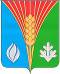 СОВЕТ  ДЕПУТАТОВ        Муниципального образования Андреевский сельсоветКурманаевского района  Оренбургской области(первого созыва)РЕШЕНИЕ29 марта 2017                             с. Андреевка                                                № 129О прекращении полномочий депутата Совета депутатов муниципального образования Андреевский сельсовет Тинюкова Эдуарда Владимировича В соответствии Оренбургской области от 04.09.1996 года «О статусе депутата представительного органа муниципального образования в Оренбургской области», руководствуясь Уставом муниципального образования Андреевский сельсовет Совет депутатов РЕШИЛ:Прекратить полномочия депутата Совета депутатов муниципального образования Андреевский сельсовет Тинюкова Эдуарда Владимировича в связи с заявлением об отставке по собственному желанию.   Направить данное решение главе муниципального образования Андреевский сельсовет Л.Г. Алимкиной для подписания и опубликования. Контроль за исполнением настоящего решения оставляю за собой.Решение вступает в силу со дня подписания и подлежит официальному опубликованию в газете «Вестник».Председатель Совета депутатовГлава муниципального образовании                                              Л.Г. АлимкинаРазослано: в дело, прокурору района, администрации района.